January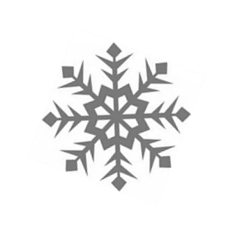 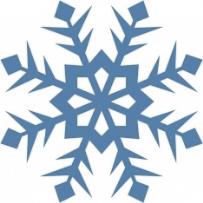 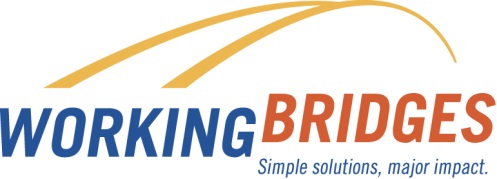 Resource NewsEnergy and heating costs can be expensive this time of year.  Meet with your Working Bridges Resource Coordinator to learn about programs that may help with heating bills, energy efficiency programs and weatherization.    Whether you rent or own a home, find out if community resources can help you manage the costs of winter. If you own a home, read about Efficiency Vermont’s energy justice efforts through Efficiency Vermont’s Community Energy Partnership Program at www.efficiencyvermont.com/news or call 1-888-921-5990.Help Stop Scams!More than 2,500 fraud complaints were filed from Vermonters in 2016. You can sign up to receive alerts by email, text or recorded telephone messages when a new scam is making the rounds. To sign up for VT Scam Alert, go to uvm.edu/consumer or call the Vermont Attorney General’s Consumer Protection office  at      800-649-2424.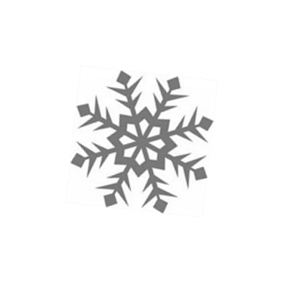 FAFSA Fridays at VSACVSAC helpline & walk-in assistance January 5, 12, 19 and 26.10:00am - 3:00pm VSAC Resource Center in WinooskiWill you be filing a FAFSA? The Free Application for Federal Student Aid is your pathway to funding for the education and career training after high school. Every student should file! 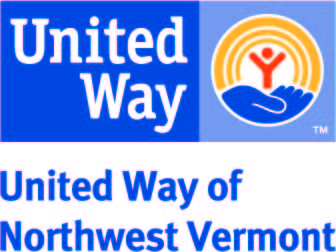 